                                           Оздоровительная  работа                                             Зрительная гимнастика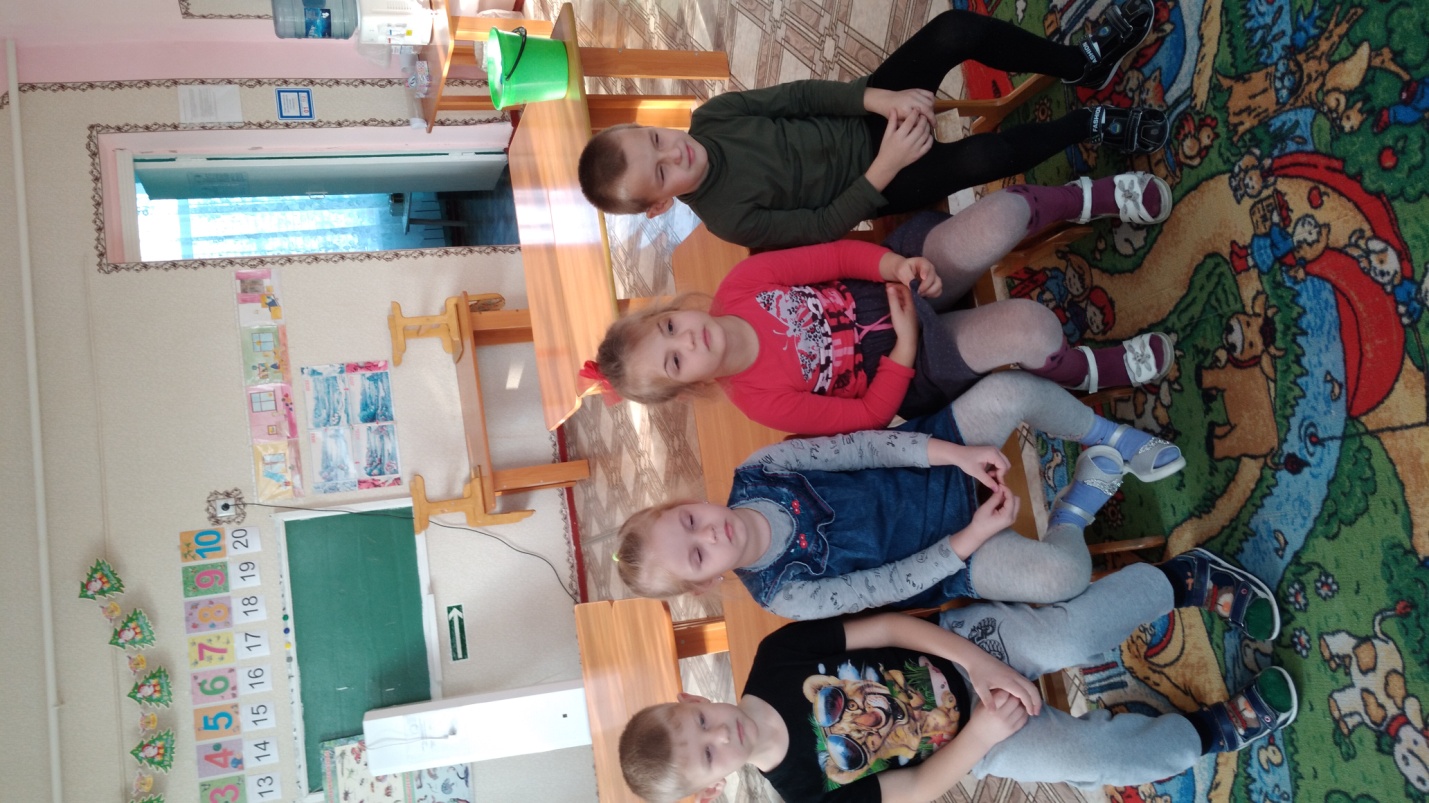 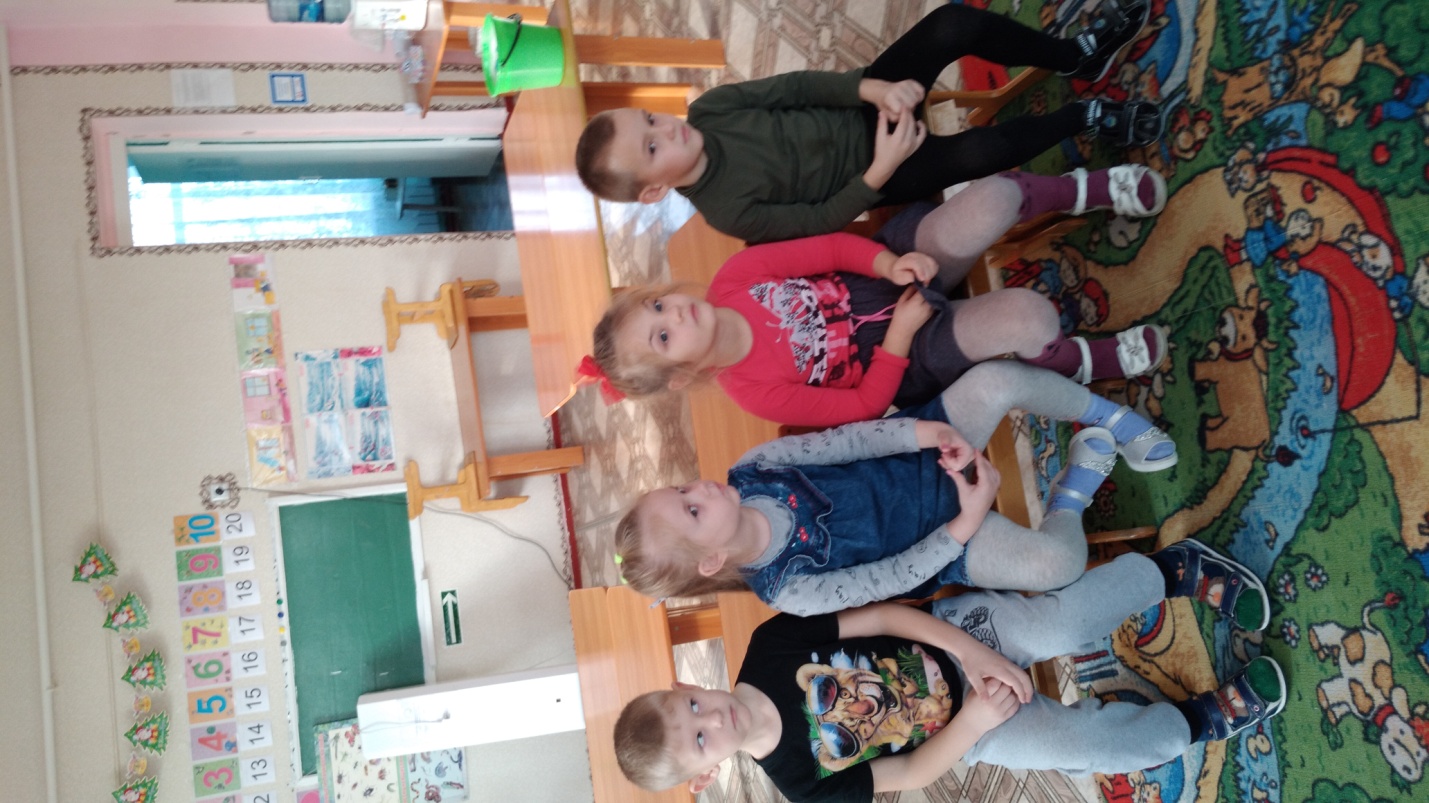 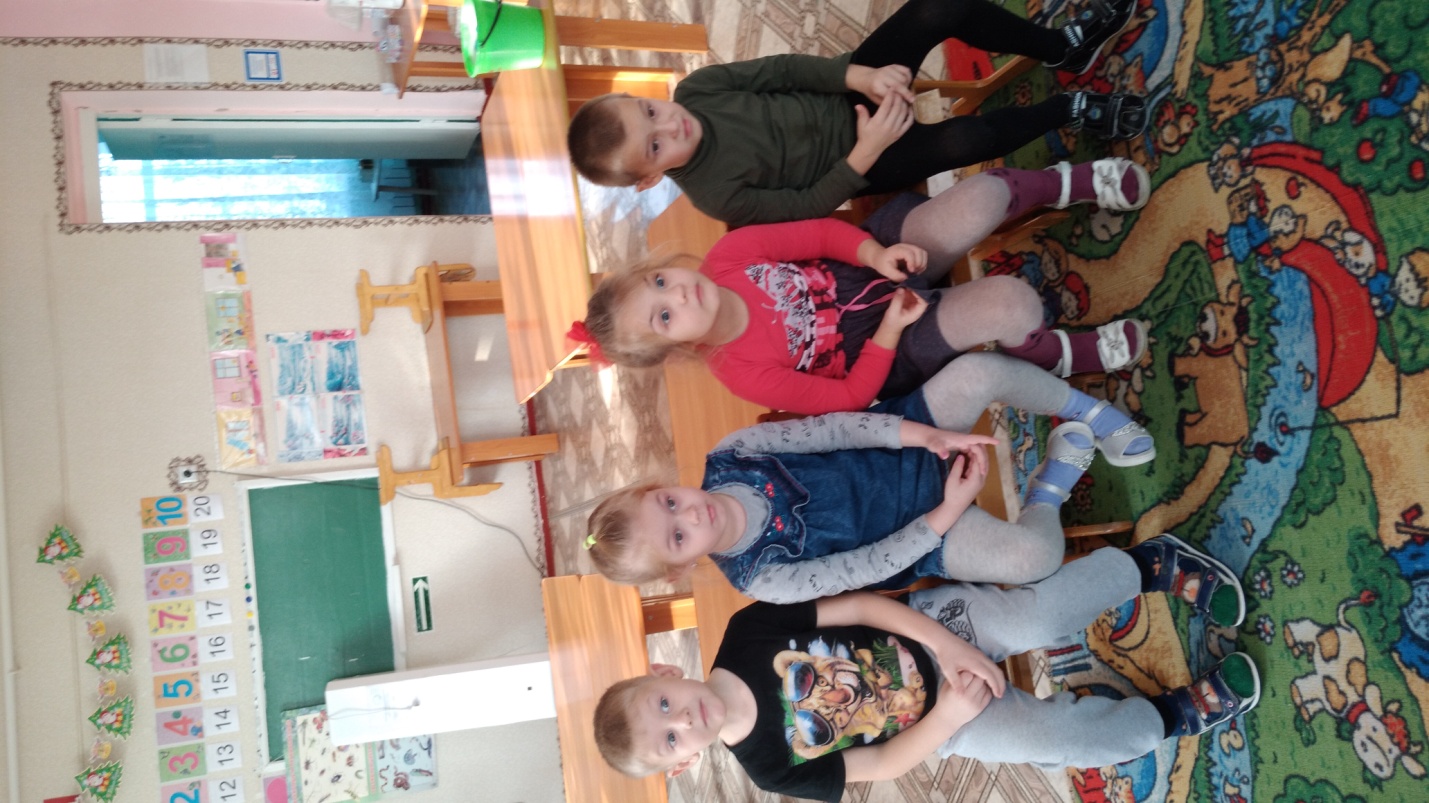 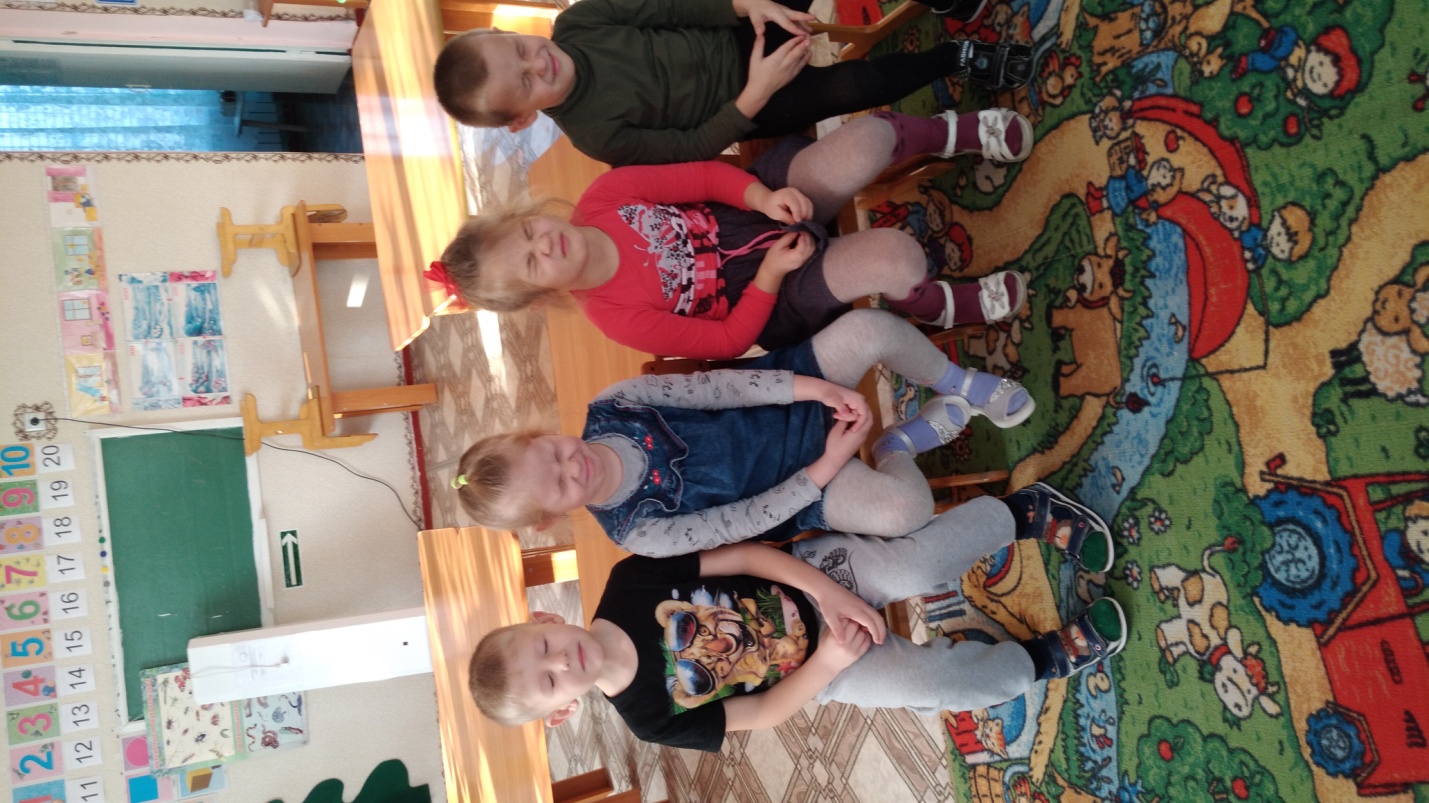                                                            Фи.з минутка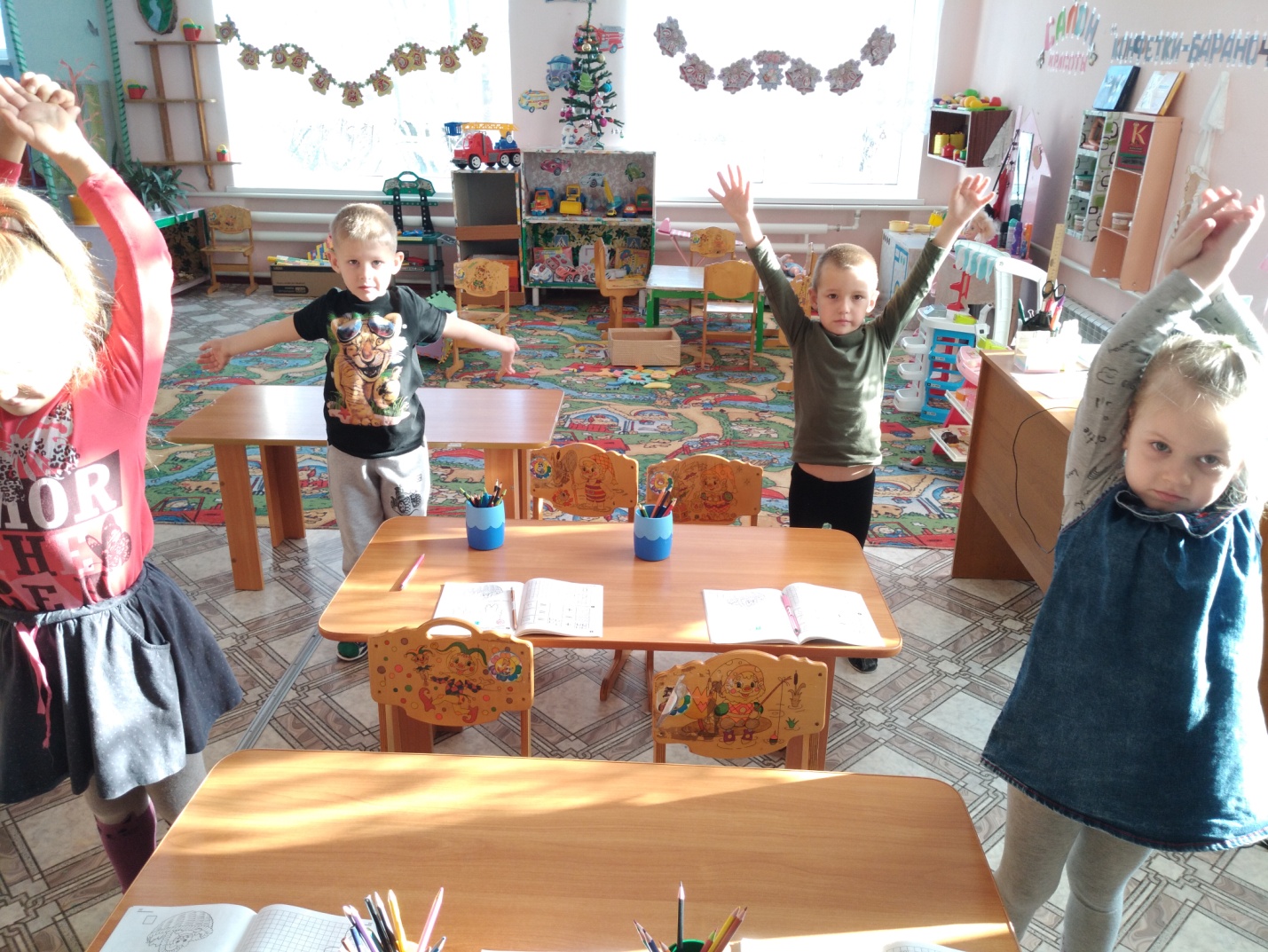 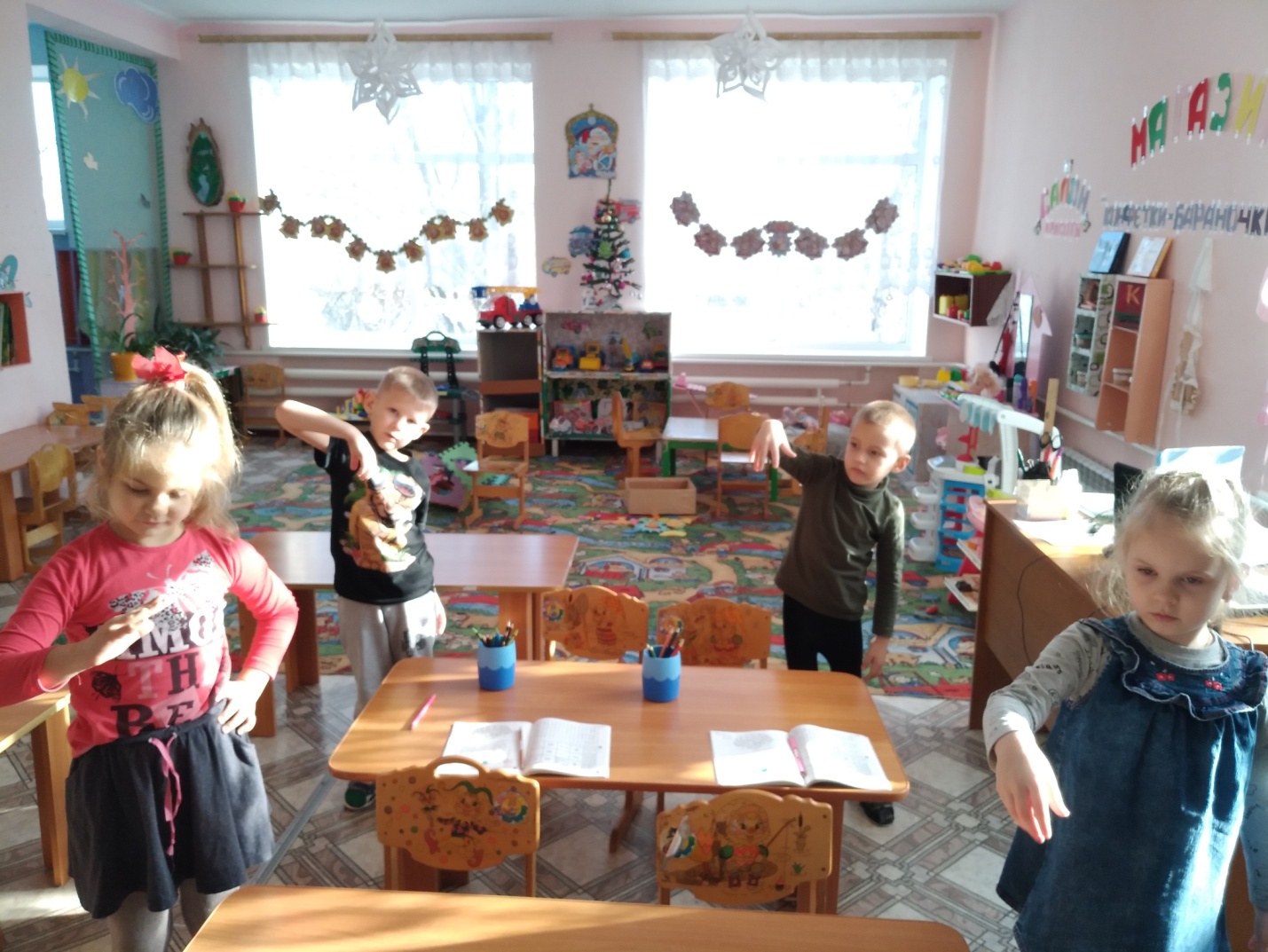                                          Гимнастика после сна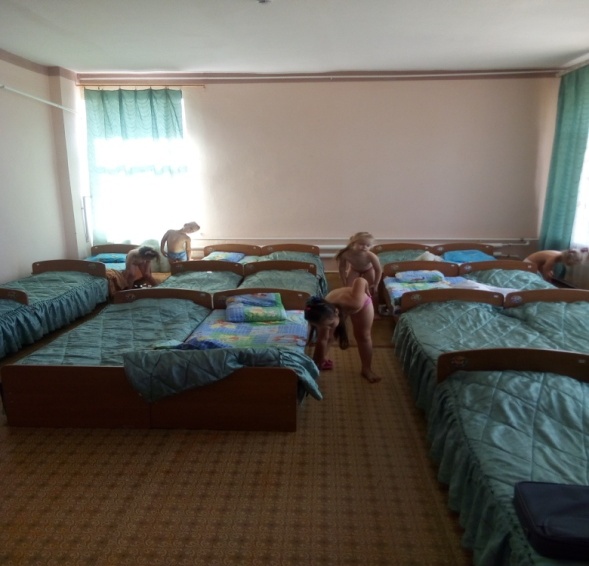 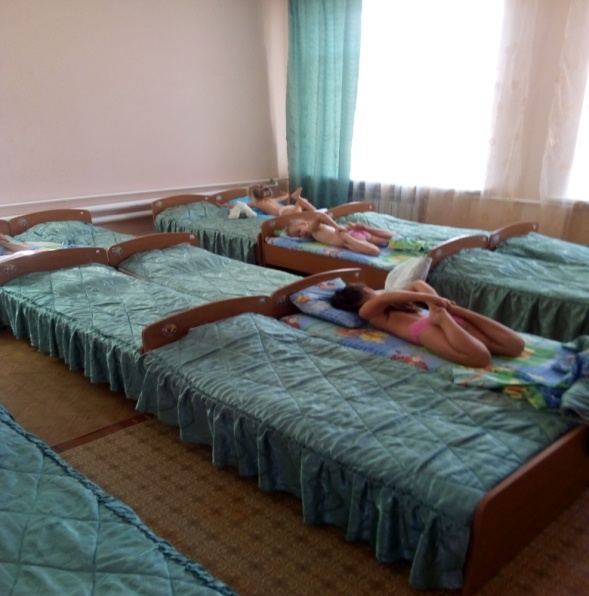 